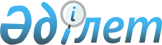 О внесении изменений в состав Консультативного комитета по промышленности
					
			Утративший силу
			
			
		
					Распоряжение Коллегии Евразийской экономической комиссии от 16 января 2018 года № 10. Утратило силу распоряжением Коллегии Евразийской экономической комиссии от 11 октября 2022 года № 180.
      Сноска. Утратило силу распоряжением Коллегии Евразийской экономической комиссии от 11.10.2022 № 180 (вступает в силу с даты его опубликования на официальном сайте Евразийского экономического союза).
      1. Внести в состав Консультативного комитета по промышленности, утвержденный распоряжением Коллегии Евразийской экономической комиссии от 14 июля 2015 г. № 66, следующие изменения:   
      а) включить в состав Консультативного комитета следующих лиц:  
      б) указать новые должности следующих членов Консультативного комитета:
      в) исключить из состава Консультативного комитета Иванова Ю.Е., Ержанова А.К., Жапаркулова Н. Б., Мырзаканова К.Н. и Семенова В.В.
      2. Настоящее распоряжение вступает в силу по истечении 10 календарных дней с даты его опубликования на официальном сайте Евразийского экономического союза.
					© 2012. РГП на ПХВ «Институт законодательства и правовой информации Республики Казахстан» Министерства юстиции Республики Казахстан
				
От Республики Беларусь
От Республики Беларусь
От Республики Беларусь
Лобанов Владимир Николаевич 
- 
начальник управления развития промышленности Главного управления экономики промышленности Министерства экономики Республики Беларусь 
От Республики Казахстан
От Республики Казахстан
От Республики Казахстан
Акбердин Рустам Александрович
- 
председатель Комитета индустриального развития и промышленной безопасности Министерства по инвестициям и развитию Республики Казахстан
Нурашев Тимур Бекболатович
- 
заместитель председателя Комитета индустриального развития и промышленной безопасности Министерства по инвестициям и развитию Республики Казахстан  
От Кыргызской Республики
От Кыргызской Республики
От Кыргызской Республики
Орозбеков Алымбек Асылбекович  
- 
заместитель Председателя Государственного комитета промышленности, энергетики и недропользования Кыргызской Республики 
От Российской Федерации
От Российской Федерации
От Российской Федерации
Корчевой Евгений Анатольевич   
- 
директор Департамента сельскохозяйственного, пищевого и строительно-дорожного машиностроения Министерства промышленности и торговли Российской Федерации; 
Рыжковский Леонид Владимирович  
- 
начальник Главного управления внешнеэкономических связей Министерства промышленности Республики Беларусь 
Абдуалиева Меруерт Кулмуратовна  
- 
директор Департамента международной экономической интеграции Министерства национальной экономики Республики Казахстан; 
      Врио Председателя Коллегии     Евразийской экономической комиссии

К. Минасян      
